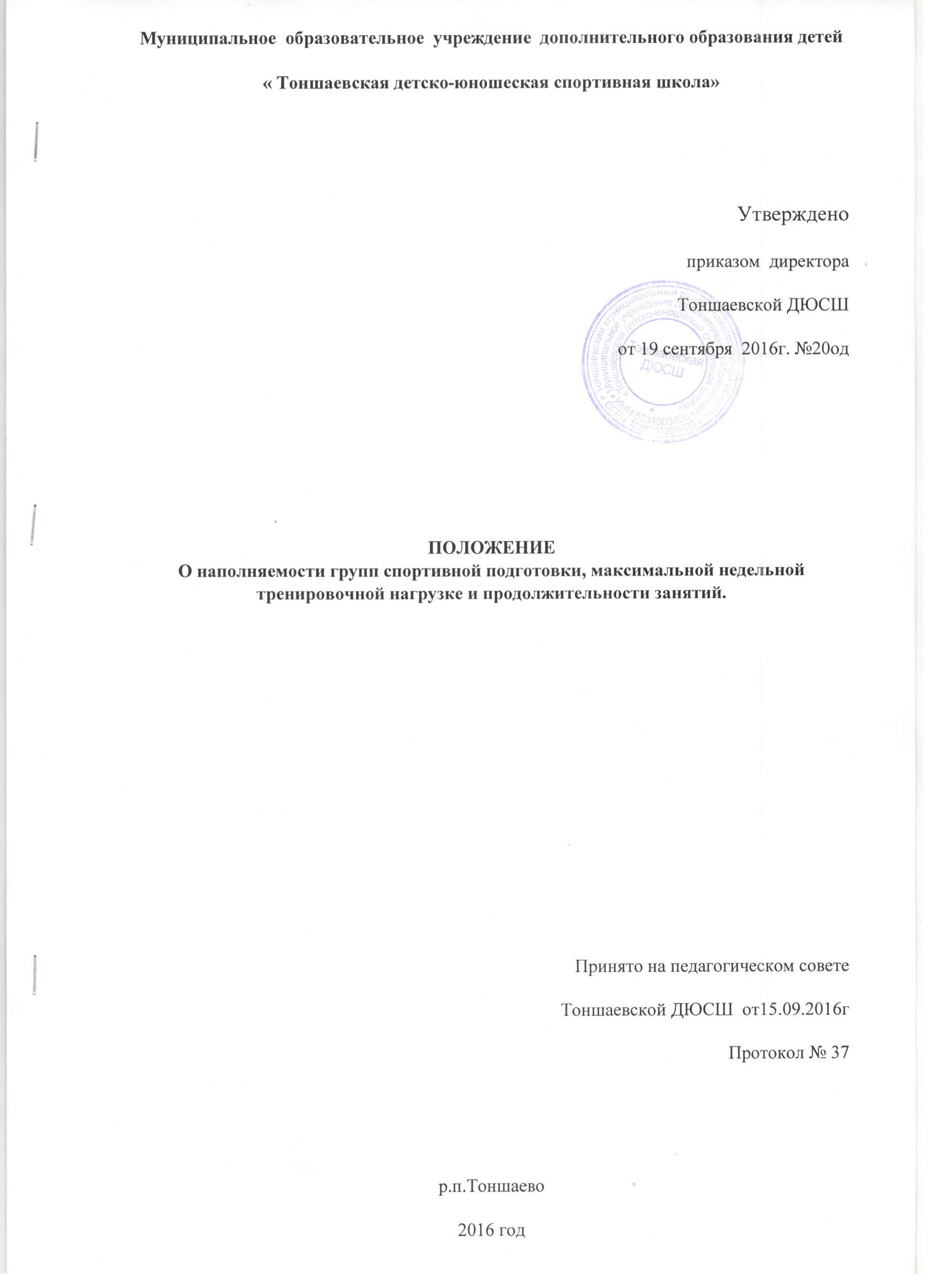 ПОЛОЖЕНИЕО наполняемости групп спортивной подготовки, максимальной недельной тренировочной нагрузке и продолжительности занятий.1.Общие положения1.1.   Настоящее Положение разработано в соответствии с Федеральным законом от 29.12.2012 г. №273-ФЗ "Об Образовании в Российской Федерации,  Типовым положением  об образовательном учреждении дополнительного образования детей (Приказ Министерства образования и науки РФ от 26.06.2012г. № 504), Методическими рекомендациями по организации спортивной подготовки в Российской Федерации, утвержденные приказом Минспорта России от 24.10.2012 года № 325, санитарно-эпидемиологическими требованиями к учреждениям дополнительного образования детей (внешкольные учреждения) – СанПин 2.4.4. 1251-03 (приложение № 2), утвержденными постановлением Главного государственного санитарного врача Российской Федерации от 3 апреля . № 27, Положением о СП «Октябрьская ДЮСШ».1.2.   Данное Положение является локальным актом, регламентирующим деятельность Муниципального  учреждение дополнительного образования «Тоншаевская детско-юношеская спортивная школа».1.3.   Задачами настоящего Положения являются:- регламентация условий наполняемости групп;- порядок зачисления и перевода в группах;- учет движения обучающихся в группах;- координация действий по наполняемости групп.2.        Порядок комплектования объединений2.1.    Комплектование групп на учебный год проводится с 25 августа по 5 сентября каждого учебного года согласно тарификации и плана комплектования учебных групп (с учетом вновь принятых детей).Дополнительный набор в группах проводится в течение учебного года при наличии свободных мест при условии обязательной сдачи минимума за прошедший период обучения.2.2.    Наполняемость групп определяется в соответствии с Методическими рекомендациями по организации спортивной подготовки в Российской Федерации, утвержденные приказом Минспорта России от 24.10.2012 года № 325.Наполняемость групп по этапам подготовки и максимальный	объем тренировочной нагрузки в неделю.2.3.   На спортивно-оздоровительный этап зачисляются как вновь прибывшие дети, так и дети от 5 до 18 лет, которые по каким-либо причинам не имеют возможности в повышении своего спортивного мастерства или не являются перспективными в избранном виде спорта, но желают продолжить занятия избранным видом спорта. 2.4. На этап начальной подготовки зачисляются все желающие, не имеющие медицинских противопоказаний, в соответствии с минимальным возрастом, установленным Федеральным стандартом для конкретного вида спорта.2.5. На учебно-тренировочный этап подготовки зачисляются здоровые обучающиеся, прошедшие не менее одного года обучения на этапе начальной подготовки и выполнившие требования образовательной программы данного этапа обучения, при условии сдачи контрольно-переводных нормативов, соответствующих данному году или этапу обучения. 2.6. В отдельных случаях обучающиеся, не прошедшие последовательно обучение по этапам спортивной подготовки и не отвечающие требованиям установленного возраста, по решению педагогического совета могут быть досрочно зачислены в учебно-тренировочные группы при выполнении ими условий, предусмотренных образовательной программой для перевода по годам обучения:2.7.         Минимальный возраст зачисления детей на этап начальной подготовки 1 года обучения определяется в соответствии с Федеральными стандартами по видам спорта, санитарно-эпидемиологическими требованиями к учреждениям дополнительного образования детей (внешкольные учреждения) – СанПин 2.4.4. 1251-03, 2.8.  В виде исключения допускается зачисление в одну группу детей разных возрастов при условии, что уровень их спортивного мастерства не превышает двух спортивных разрядов. Разница в возрастном диапазоне детей в одной группе может составлять не более 3 лет.3. Продолжительность учебных занятий.На этапах спортивной подготовки (спортивно-оздоровительный, начальной подготовки) продолжительность  занятия не  превышает 1,5 часа в день (2 академических часа), в выходные и каникулярные дни - 3 часа.   На этапах спортивной подготовки (тренировочном этапе спортивной специализации, совершенствования спортивного мастерства), продолжительность занятий не должна быть более трех академических часов           После 30 - 45 мин занятий предоставляется возможность (не менее 10 минут) для отдыха детей и проветривания помещений. При этом сам тренировочный процесс продолжается, данное время может быть также использовано для теоретической подготовки, воспитательной работы и другой деятельности педагогической направленности.Этапы спортивной подготовкиПериод обучения (лет)Минимальная наполняемостьгрупп (чел.)Оптимальный(рекомендуемый)количественный состав групп (чел)Максимальныйколичественныйсостав  (чел.)Максимальныйобъём тренировочной нагрузки в неделю (час.) для игровых видов спортадля игровых видов спортадля игровых видов спортадля игровых видов спортадля игровых видов спортадля игровых видов спортаСпортивно-оздоровительныйВозраст 5-7л.Возраст 7-17л.101212-1515151534Этап начальной подготовкипервый годвторой  годтретий год14131214-1513-1512-141515156                   6                   8                 Учебно-тренировочный этап (этап спортивной специализации)первый годвторой  годтретий годчетвёртый годпятый год10987610-129-118-107-96-81515151515910121214для индивидуальных видов спортадля индивидуальных видов спортадля индивидуальных видов спортадля индивидуальных видов спортадля индивидуальных видов спортадля индивидуальных видов спортаСпортивно-оздоровительныйВозраст 7-17л.1012-15154Этап начальной подготовкипервый годвторой  годтретий год109910-169-159-151515156                   6                   8                 Учебно-тренировочный этап (этап спортивной специализации)первый годвторой  годтретий годчетвёртый годпятый год8887610-129-118-107-96-81515151515910121214